Развлекательно-познавательное мероприятиеПОЛЕ ЧУДЕС(зимняя тематика)Цель: обобщить и расширить знания детей о зимних явлениях природы.Задачи:*развитие интереса к  природе;* формирование уважения, доброжелательности, активности;* развитие познавательного интереса;* расширить кругозор, обогатить словарный запас;* развивать чувство коллективизма, соперничества.Выбор 1-й тройки:В зале сидят ребята ведущий задаёт вопросы им, и тот кто первым отвечает на них и выходит в тройку игроков.Кружит снег она вдоль улиц,
Словно перья белых куриц.
Зимушки-зимы подруга,
Северная гостья…
(Вьюга)Это – клен,А это – ива,Вот и пальма предо мной.Как рисует он красивоБелой краскою одной.(мороз)Рождаясь – летит,Живет – лежит, умирая – бежит.(снег)Задание для 1-й тройки:Шуба нова, а на подоле дыра.(прорубь)Выбор 2-й тройки:Выбор следующей тройки происходит из оставшихся ребят.Блестит гораПосреди двора,Гора изо льда,А весь двор – вода!(айсберг)В обоих домиках темно,Зато жарища прямо.А коль засветится окно –Его починит мама.(варежки)Колесик простойСтал лентой витой.(серпантин)Задание для 2-й тройки:Все в шерсти,А кожи нет.(валенки)Выбор 3-й тройки:Выбор следующей тройки происходит из оставшихся ребят.Зимой протянулся,А летом свернулся.(шарф)Под гору коняшка,А в гору деревяшка.(санки)Летом беспробудно спятИ резвиться не хотят.Любят зинмие денькиБратья-близнецы….(коньки)Задание для 3-й тройки:Сижу верхомНе зная на ком.Знакомца встречу –Соскачу, привечу!(шапка)Задание для игроков, которые вышли из 3-х троек победителями:Поразмыслим – это кто? –В лютый холод – без пальто,Он с руками, да без ног,Чтобы спрятаться не смог!(снеговик)Супер- игра для победителя:Отгадать ребусы на зимнюю тематику 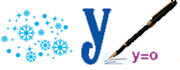 Снегурочка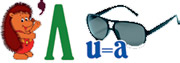 Ёлочка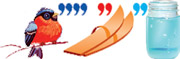 Снежинка В это время как финалист отгадывает ребусы, проводится развлечение со зрителями:Игра «Вокруг елки в мешках»Играют одновременно по 2 ребенка. Они становятся ногами в мешки, поддерживая верх мешков руками. По сигналу игроки разбегаются в разные стороны вокруг елки. Выигрывает самый быстрый. Потом играет следующая пара.

Игра «Снежок в ложке»Участвуют по 2 игрока одновременно. Им выдают по ложке в рот, в ложке – ватный снежок. По сигналу дети бегут в разные стороны по направлению вокруг елки. Победитель тот, кто прибегает первым, и чей снежок остается в ложке.
Награждение победителя если он отгадал все ребусы или частично но каким либо менее ценным призом.
